МУНИЦИПАЛЬНОЕ БЮДЖЕТНОЕ ОБЩЕОБРАЗОВАТЕЛЬНОЕ УЧРЕЖДЕНИЕ «ПОБЕДНЕНСКАЯ ОСНОВНАЯ  ОБЩЕОБРАЗОВАТЕЛЬНАЯ ШКОЛА»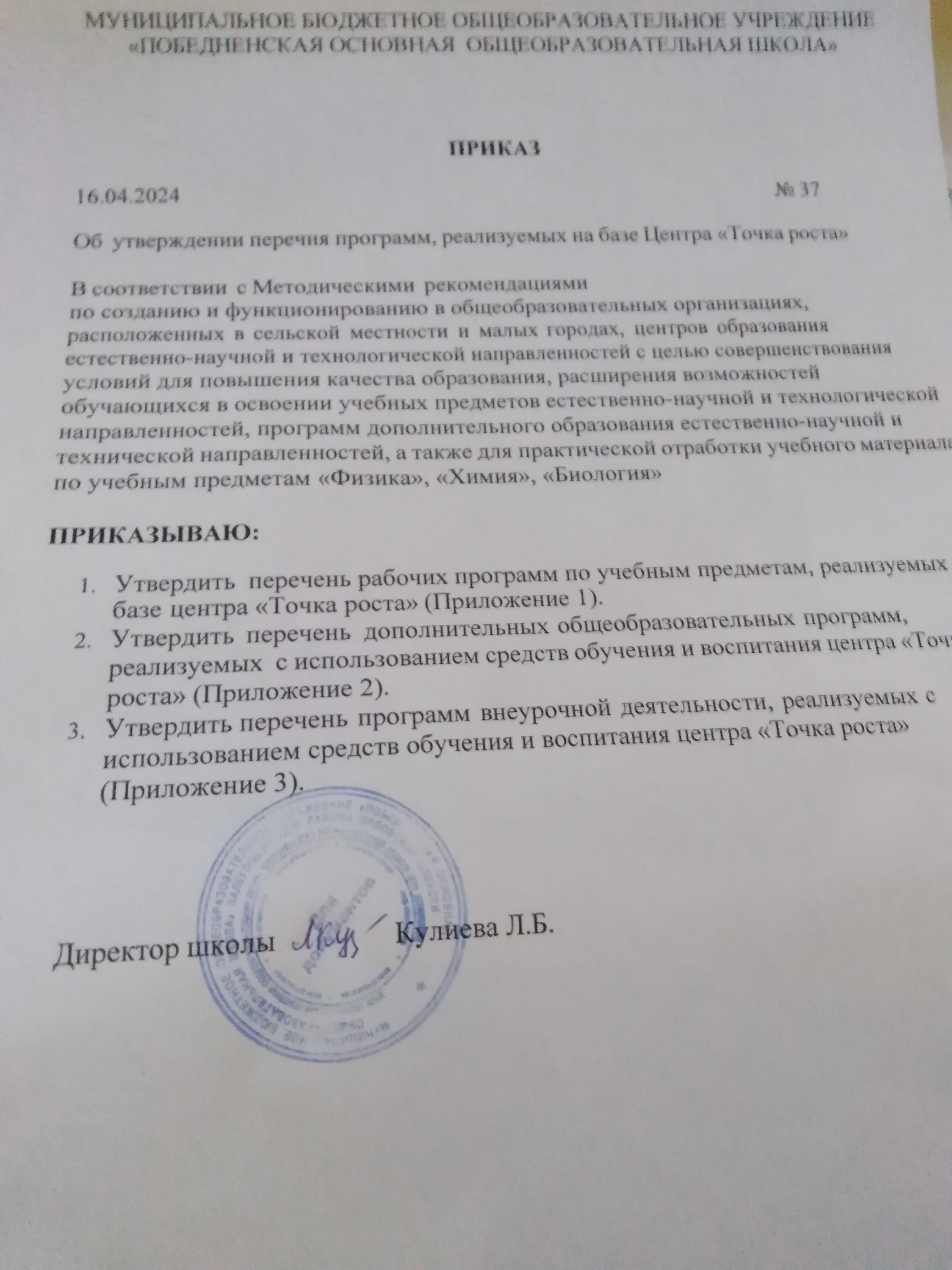 Приложение 1к Приказу № 37 от 16.04.2024Перечень рабочих программ по учебным предметам, реализуемых на базе Центра«Точка роста»:Рабочая программа по биологии для обучающихся 5-9 классов.Рабочая программа предмета «Физика» для обучающихся 7-9 классов.Рабочая программа по химии для обучающихся 9 классов.                                                                                                        Приложение 2к Приказу № 37 от 16.04.2024 г.Перечень дополнительных общеобразовательных программ, реализуемых с использованием средств обучения и воспитания Центра «Точка роста»:1.Дополнительная общеобразовательная общеразвивающая программа естественно- научной направленности "Занимательная физика" для обучающихся 9 классов. 2.Дополнительная общеобразовательная общеразвивающая программа естественно - научной направленности «Сити фермер» для обучающихся 7-9 классов.                                                                                                         Приложение 3                                                                                                                                      к Приказу № 37 от 16.04.2024 г.Перечень программ внеурочной деятельности, реализуемых с использованием средств обучения и воспитания Центра «Точка роста»:Рабочая программа курса внеурочной деятельности «Физика в задачах и экспериментах» для обучающихся 9 класса.Рабочая программа курса внеурочной деятельности по биологии «Планета. Развитие Био – Техно» для обучающихся 5 -6 классов.